Door Knock 2020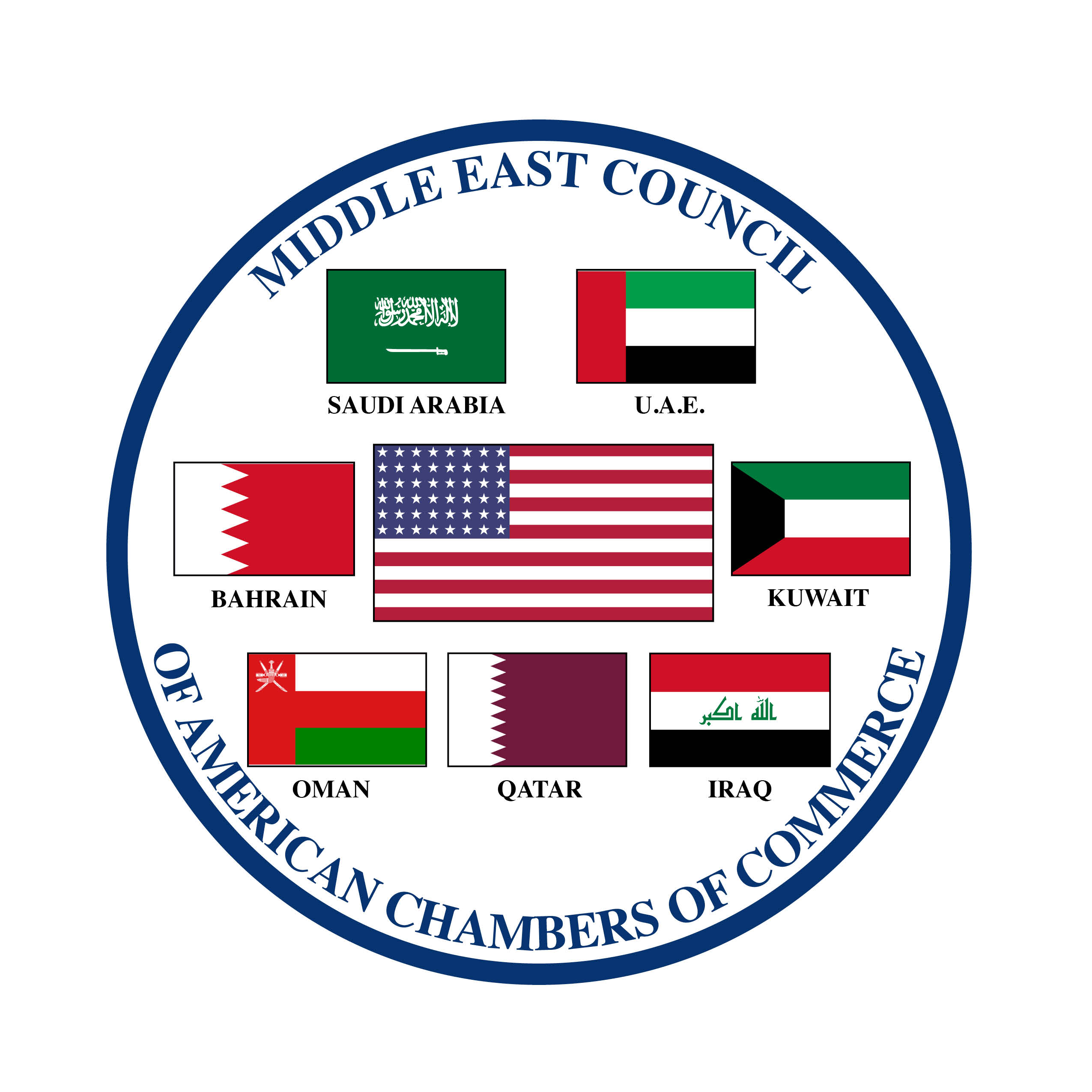 Door Knock Registrant formREGISTRANT INFORMATIONREGISTRANT INFORMATIONREGISTRANT INFORMATIONREGISTRANT INFORMATIONREGISTRANT INFORMATIONREGISTRANT INFORMATIONREGISTRANT INFORMATIONREGISTRANT INFORMATIONName:US Address:City:State:State:State:Zip Code:Your Congressional District:US Phone:Dates Available for DK Meetings:Dates Available for DK Meetings:      to            to            to      Your information as you would like it to appear on your personalized business card:(Fields below expand)Your information as you would like it to appear on your personalized business card:(Fields below expand)Chapter you are representing and title:Chapter you are representing and title:Chapter you are representing and title:Chapter you are representing and title:Special Requests/Comments:Special Requests/Comments:Upon completion of this form please email it to Mike@capitolcapitalgroup.comUpon completion of this form please email it to Mike@capitolcapitalgroup.comUpon completion of this form please email it to Mike@capitolcapitalgroup.comUpon completion of this form please email it to Mike@capitolcapitalgroup.comUpon completion of this form please email it to Mike@capitolcapitalgroup.comUpon completion of this form please email it to Mike@capitolcapitalgroup.comUpon completion of this form please email it to Mike@capitolcapitalgroup.comUpon completion of this form please email it to Mike@capitolcapitalgroup.com